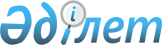 О создании коммунального государственного учреждения "Аппарат акима Наурызбайского района города Алматы"Постановление акимата города Алматы от 14 июля 2014 года № 3/589. Зарегистрировано в Департаменте юстиции города Алматы 15 июля 2014 года за № 1071
            В соответствии с Законами Республики Казахстан от 23 января 2001 года "О местном государственном управлении и самоуправлении в Республике Казахстан", от 1 марта 2011 года "О государственном имуществе", совместным постановлением акимата города Алматы от 2 июля 2014 года № 3/522 и решением внеочередной XXIX-й сессии маслихата города Алматы V-го созыва от 2 июля 2014 года № 240 "Об образовании Наурызбайского района и установлении границ районов города Алматы" акимат города Алматы ПОСТАНОВЛЯЕТ:
      1. Создать коммунальное государственное учреждение "Аппарат акима Наурызбайского района города Алматы" (далее – Учреждение).
      2. Исключено постановлением акимата города Алматы от 30.01.2023 № 1/46 (вводится в действие по истечении десяти календарных дней после дня его первого официального опубликования).


      3. Управлению экономики и бюджетного планирования города Алматы предусмотреть финансирование Учреждения в местном бюджете на соответствующий финансовый год.
      4. Акиму Наурызбайского района города Алматы в установленном законодательством порядке:
      1) обеспечить государственную регистрацию Учреждения в органах юстиции города Алматы;
      2) обеспечить размещение настоящего постановления на интернет-ресурсе акимата города Алматы.
      5. Контроль за исполнением настоящего постановления возложить на руководителя аппарата акима города Алматы Б. Карымсакова.
      6. Настоящее постановление вступает в силу со дня государственной регистрации в органах юстиции и вводится в действие со дня его первого официального опубликования. Положение о коммунальном государственном учреждении "Аппарат акима Наурызбайкого района города Алматы"
      Сноска. Положение исключено постановлением акимата города Алматы от 30.01.2023 № 1/46 (вводится в действие по истечении десяти календарных дней после дня его первого официального опубликования).
					© 2012. РГП на ПХВ «Институт законодательства и правовой информации Республики Казахстан» Министерства юстиции Республики Казахстан
				
      Исполняющий обязанности акима города Алматы 

Ю. Ильин
Утверждено
постановлением акимата
города Алматы
от 14 июля 2014 года № 3/589
